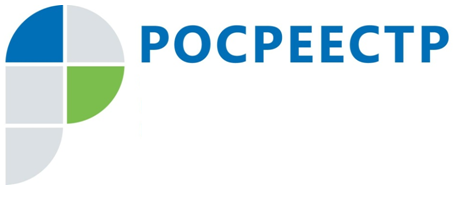 Тульская кадастровая палата приступила к выдаче электронных цифровых подписейНа сегодняшний день существует мнение, что электронная подпись требуется только ограниченному кругу лиц, занимающихся оформлением большого количества электронных документов. На самом же деле благодаря широкому распространению информационных технологий в обществе возрастает необходимость использования электронной подписи для каждого.Идя в ногу со временем  и с целью повышения доступности электронных услуг Удостоверяющий центр Кадастровой палаты Тульской области приступил к выдаче сертификатов электронной подписи, что позволяет воспользоваться государственными услугами Росреестра и других ведомств. Обладатель электронной подписи может беспрепятственно  получать онлайн следующие услуги:•	Поставить объект на кадастровый учет, зарегистрировать права собственности на него, получить сведения из Единого государственного реестра недвижимости.•	Отследить санкции ГИБДД, поставить автомобиль на учет.•	Оформить анкету для получения паспорта.•	Получить ИНН.•	Подать заявление для поступления в вуз. С каждым годом все больше учебных заведений вводит в практику прием от иногородних абитуриентов заявлений, заверенных электронной подписью.•	Официально оформить документы о сотрудничестве (например, договор о выполнении работы для физлиц, работающих на дому и получающих заказы через сеть Интернет).•	Подать в налоговый орган заявление, а также документы для открытия юридического лица или ИП. •	Поставить объект на кадастровый учет, зарегистрировать права собственности на него, получить сведения из Единого государственного реестра недвижимости.•	Заключать контракты и участвовать в электронных торгах.•	Вести электронный документооборот в организации.Использование электронной подписи предоставляет ряд преимуществ:•	Возможность подать документы самостоятельно, избежав общения с чиновниками. Обладатель усиленной квалифицированной электронной подписи может не терять времени на визит в офис, а получить услугу или воспользоваться сервисом на портале Росреестра или другого ведомства, находясь дома или на работе. Граждане и бизнес могут напрямую обратиться в Росреестр – заявитель самостоятельно подает документы и не зависит от действий чиновника. •	Надежность. Усиленная квалифицированная электронная подпись надежно защищена от подделок и создается с использованием криптографических средств, подтвержденных ФСБ РФ. Гарантом подлинности выступает корневой сертификат головного удостоверяющего центра Минкомсвязи. •	Документ, поданный в режиме онлайн и подписанный электронной подписью, имеет такую же юридическую силу, как и бумажный, который подписан собственноручно. •	Помогает избежать необходимости обращаться к посредникам. Многие считают, что получить государственную услугу – это сложно и отнимает много времени, и поэтому прибегают к помощи посредников. Вокруг получения гражданами госуслуг зачастую действуют разного рода недобросовестные фирмы и предприниматели, для которых доверчивость и неосведомленность граждан служат средством наживы. За свои услуги посредники берут плату, зачастую во много раз превышающую размер госпошлины. К тому же из-за недобросовестности посредников услуга может быть и вовсе не получена.•	Кроме того, при регистрации права собственности и получении сведений из ЕГРН в электронном виде государственная пошлина и плата сокращаются на 30-87%. Например, плата за кадастровый план территории для физических лиц меньше на 80% (1200 рублей), а для юридических лиц – на 87% (3900 рублей). За копии межевого или технического плана, а также за разрешение на ввод объекта в эксплуатацию физические лица заплатят на 1000 рублей меньше, а предприниматели – на 3 550 рублей меньше. На сайте Росреестра можно ознакомиться подробной информацией о размерах платы за предоставление сведений из ЕГРН и госпошлины за государственную регистрацию прав. Для получения электронной цифровой необходимо пройти  регистрацию  на сайте: http://uc.kadastr.ru, а затем посетить офис  для удостоверения личности и подачи необходимых документов. По завершению сертификат электронной подписи будет доступен для скачивания в личном кабинете. Более подробную информацию можно получить по телефону Кадастровой палаты Тульской области (4872) 248-248.